Porta Lógica - Logic Gate AND ou E ou *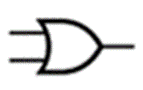 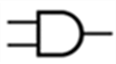 Porta Lógica - Logic Gate OR ou OU  ou +Porta Lógica - Logic Gate NAND (Não E)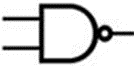 Desafio 5.3 – Tendo em conta a expressão  A+B + a) Calcular o nº de saídas possíveis.b) Preencher a tabela de verdade.c) Desenhar o circuito no logisim. d) Desenhar o diagrama temporal. e) Conclusão.Resoluçãoa) Calcular o nº de saídas possíveis. Resposta 23=___8_b) Preencher a tabela de verdade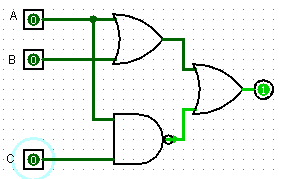 b) Desenhar o circuito no logisim.c) Desenhar o diagrama temporal. A+B + e) Conclusão. Qualquer que seja a entrada a saída será sempre 1.23=8EntradasEntradasEntradasSaídaA+B + 23=8ABCA+BACS0000001110010011201010113011110141001011510110116110101171111101A00001111B00110011C01010101S11111111